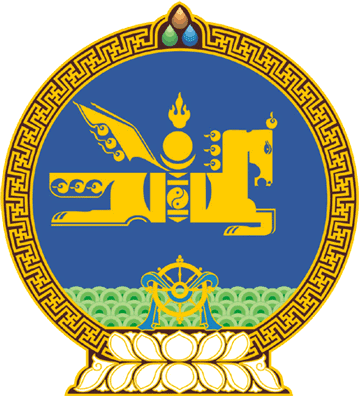 МОНГОЛ УЛСЫН ИХ ХУРЛЫНТОГТООЛ2018 оны 06 сарын 07 өдөр     		            Дугаар 43                     Төрийн ордон, Улаанбаатар хот   Хууль хэрэгжүүлэх арга хэмжээний тухай	Монгол Улсын Их Хурлын тухай хуулийн 43 дугаар зүйлийн 43.1 дэх хэсэг, Монгол Улсын Их Хурлын чуулганы хуралдааны дэгийн тухай хуулийн 24 дүгээр зүйлийн 24.6 дахь хэсгийг үндэслэн Монгол Улсын Их Хурлаас ТОГТООХ нь:	1.Төсвийн тухай хуульд нэмэлт, өөрчлөлт оруулах тухай хуулийг 2018 оны 06 дугаар сарын 07-ны өдөр баталсантай холбогдуулан бүх салбарт мөрдөгдөж байгаа зардлын норм, норматив, стандартыг валютын ханш, зах зээл дэх бараа, ажил үйлчилгээний үнийн өөрчлөлт, техник, технологийн дэвшлийг үндэслэн шинэчлэх ажлыг зохион байгуулах, урсгал болон хөрөнгийн зардлын төлөвлөлт, төсвийн гүйцэтгэлийн хяналт хийхэд эдгээр норм, норматив, стандартыг хэрхэн ашиглах талаар холбогдох хуульд заасан журам, зааврыг баталж мөрдүүлэх, шаардлагатай бол хуульд өөрчлөлт оруулах төслийг боловсруулж Улсын Их Хуралд өргөн мэдүүлэхийг Монгол Улсын Засгийн газар /У.Хүрэлсүх/-т даалгасугай.	2.Энэ тогтоолын хэрэгжилтэд хяналт тавьж ажиллахыг Монгол Улсын Их Хурлын Төсвийн байнгын хороо /Б.Чойжилсүрэн/-нд үүрэг болгосугай.		МОНГОЛ УЛСЫН 		ИХ ХУРЛЫН ДАРГА					        М.ЭНХБОЛД